KATA PENGANTAR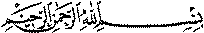 يَا أَيُّهَا الَّذِينَ آمَنُوا هَلْ أَدُلُّكُمْ عَلَى تِجَارَةٍ تُنْجِيكُمْ مِنْ عَذَابٍ أَلِيم(10)تُؤْمِنُونَ بِاللَّهِ وَرَسُولِهِ وَتُجَاهِدُونَ فِي سَبِيلِ اللَّهِ بِأَمْوَالِكُمْ وَأَنْفُسِكُمْذَلِكُمْ خَيْرٌ لَكُمْ إِنْ كُنْتُمْتَعْلَمُونَ(11)Artinya :Hai orang-orang yang beriman, sukakah kamu Aku tunjukkan suatu perniagaan yang dapat menyelamatkan kamu dari azab yang pedih? (Ash-Shaff: 10) (Yaitu) kamu beriman kepada Allah dan Rasul-Nya dan berjihad di jalan Allah dengan harta dan jiwamu.Itulah yang lebih baik bagimu jika kamu mengetahuinya. (Ash-Shaff: 11)Assalamualaikum Warahmatullahi Wabarakatuh	Terlebih dahulu penulis mengucapkan syukur yang tak terhingga kepada Allah SWT karena hanya dengan lindungan rahmat dan karunia-Nyalah penulis dapat menyelesaikan skripsi ini dengan judul “Analisis Strategi REACT untuk Meningkatkan Pemahaman Konsep Siswa SMA”. Shalawat berangkaikan salam kepada Nabi besar Muhammad SAW yang telah membawa umatnya dari zaman kebodohan sampai zaman yang penuh ilmu pengetahuan seperti sekarang ini. Skripsi ini disusun guna memenuhi tugas dan syarat akhir untuk menyelesaikan studi pada Fakultas Keguruan dan Ilmu Pendidikan Universitas Muslim Nusantara Al-Washliyah Medan.Dalam penulisan skripsi ini peneliti  tidak lupa mengucapkan terima kasih kepada:Bapak Dr. KRT.Hardi Mulyono K Surbakti selaku Rektor Universitas Muslim Nusantara Al-Washliyah Medan.Bapak Drs. Samsul Bahri, M.Si, selaku Dekan FKIP Universitas Muslim Nusantara Al-Washliyah Medan.Bapak Dr. Madyunus Salayan, M.Si. selaku Ketua Program Studi Pendidikan Matematika Universitas Muslim Nusantara Al-Washliyah Medan.Bapak Dedy Juliandri Panjaitan, S.Pd, M.Si selaku Dosen Pembimbing  I yang telah banyak membantu, membimbing dan mengarahkan penulis sehingga selesainya penulisan skripsi iniIbu Hizmi Wardani, S.Pd, M.Pd selaku Dosen Pembimbing II yang telah banyak memberikan bimbingan dan saran sehingga penulis dapat menyelsaikan penulisan skripsi ini.Ibu Amanda Syahri Nst, S.Pd, M.Pd selaku Dosen Pembanding yang telah memberi saran dan kritik kepada penulis.Terima kasih yang teristimewa untuk alm. Ayahanda, Ibunda, Abang, dan kakak  yang telah membesarkan dan membimbing penulis hingga seperti saat ini.Kepada Sahabat-Sahabat seperjuangan (Dinda Humairoh, Laras Prastika Dewi, Suci Atika Sari, Reni Aisawa, Tanti Anggraini) dan seluruh Rekan Rekan Kelas Pendidikan Matematika A Stambuk 2016Akhirnya penetili berharap semoga skripsi ini dapat bermanfaat bagi kita semua. Semoga Allah SWT memberikan balasan yang sesuai atas keikhlasan dari pihak yang telah membantu penulis.Wassalamualaikum Warahmatullahi Wabarakatuh.Medan,25 Juli 2020							PenelitiDinda Putri Azura